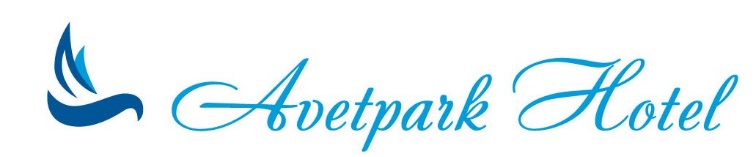 Санкт-Петербург                                                                           Отель АветпаркПубличная оферта гостиницы     Изложенный ниже текст Оферты является адресованным физическим лицам официальным публичным предложением заключить договор об оказании услуг в соответствии с п.2 ст.437 ГК РФ и Правилами предоставления гостиничных услуг в РФ, утвержденными Постановлением Правительства РФ № 1085 от 9 октября 2015 г. Договор считается заключенным и приобретает силу с момента совершения Вами действий, предусмотренных в Оферте и означающих Ваше безоговорочное присоединение ко всем условиям Оферты без каких-либо изъятий или ограничений.Публичная оферта на продажу гостиничных услугОтель «АветПарк», именуемый в дальнейшем «ГОСТИНИЦА», в лице индивидуального предпринимателя Аветяна Егора Гришевича, действущего на основании свидетельства о государственной регистрации 78 №005470776 от 22.09.2004 г., заключает настоящий Договор с любым лицом, именуемым в дальнейшем «ЗАКАЗЧИК». Данный Договор является договором предоставления услуг, заключаемым путем публичной оферты, и регламентирует порядок предоставления услуг и обязательства, возникающие в связи с этим между ГОСТИНИЦЕЙ и ЗАКАЗЧИКОМ. 1. Предмет Договора1.1. Предметом настоящей оферты является бронирование и продажа ЗАКАЗЧИКУ гостиничных услуг на условиях данной Оферты и в соответствии с тарифными планами, опубликованными на сайте www.avetpark.ru и на стойке приема и размещения в гостинице.2. Права и обязанности сторон2.1. Заказчик вправе2.1.1. Оформлять заказ на бронирование гостиничных услуг с использованием Интернета, факса, звонка по телефону и прочими способами, указанными на www.avetpark.ru. При этом ЗАКАЗЧИК признает, что в случае использования сервиса ГОСТИНИЦЫ он в полной мере и безоговорочно принимает условия данной Оферты в независимости от того, каким способом был совершен заказ.2.1.2. Отказаться от заказа или изменить заказ только после согласования с ГОСТИНИЦЕЙ в письменной форме.2.1.3. Выбирать способ оплаты заказа из предложенных на сайте www.avetpark.ru2.1.4. Самостоятельно проверить данные заказа в подтверждении бронирования или заявке перед бронированием гостиничных услуг. ЗАКАЗЧИК несет полную ответственность за достоверность и правомерность употребления данных, использованных им при оформлении заказа.2.2. Исполнитель вправе2.2.1. Требовать от ЗАКАЗЧИКА придерживаться соблюдения всех процедур заказа и бронирования гостиничных услуг строго по правилам, изложенным на сайте www.avetpark.ru и в данной Оферте.  ГОСТИНИЦА несет ответственность за надлежащее исполнение только действий и процедур, совершенных Заказчиком с полным соблюдением условий настоящей оферты.2.2.2. Отключать и включать сервис, производить профилактические работы на сервере и другом оборудовании, задействованном в оказании услуг в удобное время, информируя об этом ЗАКАЗЧИКОВ на сайте www.avetpark.ru2.2.3. Предоставлять ЗАКАЗЧИКУ информацию о гостинице и способах оплаты. В случае оплаты заказа через платежный терминал предоставлять ЗАКАЗЧИКУ информацию об объеме оплаты, согласованном с платежными системами, участвующими в процессе бронирования гостиничных услуг.2.2.4. Требовать от ЗАКАЗЧИКА оплаты первых суток проживания или полной стоимости произведенного заказа, в зависимости от условий бронирования гостиницы. В случае позднего изменения даты заезда, позднего отказа от заезда или незаезда ЗАКАЗЧИКА удерживать плату за фактический простой номера в размере его суточной стоимости в соответствии с условиями, указанными в заказе. При опоздании более чем на сутки бронь аннулируется.2.2.5. Использовать третьих лиц для приема платежей за услуги.2.2.6. В исключительных случаях заменять номера в гостинице, подтвержденные ранее, на номера той же  либо более высокой категории без взимания дополнительной оплаты.2.3. Заказчик обязан2.3.1. Согласиться с условиями данной Оферты.2.3.2. Не приступать к оформлению заказа предварительно не ознакомившись с правилами ИСПОЛНИТЕЛЯ. Если ЗАКАЗЧИК приступил к оформлению заказа, то ГОСТИНИЦА вправе считать, что ЗАКАЗЧИК полностью ознакомлен и согласен с правилами.2.3.3. Указывать актуальную контактную и персональную информацию при регистрации и оформлении заказа (Ф.И.О., номер телефона, адрес e-mail, гражданство).2.3.4. Указать и проверить при заказе корректность всех необходимых данных для оформления заказа. В случае, когда ЗАКАЗЧИК отказался предоставить необходимые данные, или данные оказались недостоверными, то ГОСТИНИЦА вправе отказать в оформлении заказа.2.3.5. Оплатить в полном объеме стоимость первых суток заказа или всю сумму с помощью способов платежа, представленных на сайте www.avetpark.ru и в сроки, указанные ГОСТИНИЦЕЙ в процессе оформления заказа.2.3.6.В случае оплаты заказа банковской картой через Интернет пользоваться только банковской картой, принадлежащей ЗАКАЗЧИКУ. Во избежание мошенничества ГОСТИНИЦА проверяет платеж и для разрешения возможных возникших вопросов связывается с ЗАКАЗЧИКОМ. В случае если ЗАКАЗЧИК недоступен или вопрос остается нерешенным, ГОСТИНИЦА оставляет за собой право аннулировать данный заказ и возвращает денежные средства на банковскую карту ее владельца.2.3.7. В случае отказа от заказа (аннуляции) незамедлительно сообщить об этом ГОСТИНИЦЕ по тел. 8-812-410-0005 или 8-812-415-1272. (с дальнейшим предоставлением письменного подтверждения на почту avetpark@yandex.ru). Аннуляция считается принятой с момента получения ИСПОЛНИТЕЛЕМ письменного подтверждения об аннуляции.2.4. Исполнитель обязан2.4.1. Предоставить ЗАКАЗЧИКУ необходимую информацию и инструкции для оформления заказа. Исчерпывающей информацией считается та информация, которую ГОСТИНИЦА публикует на сайте www.avetpark.ru2.4.2. Предоставить ЗАКАЗЧИКУ информацию о гостинице и способах оплаты услуг.2.4.3. Не позднее 1 рабочих дней с момента получения заказа подтвердить возможность предоставления Заказчику гостиничных услуг с указанием их стоимости.2.4.4. В случае невозможности бронирования на заявленных Заказчиком условиях, информировать об этом Заказчика и предложить бронирование на альтернативных условиях.2.4.5. Принять оплату услуг от ЗАКАЗЧИКА (в том числе через третьих лиц) после надлежащего оформления заказа и успешного бронирования гостиничных услуг.3. Правила отказа от заказа, изменения заказа и возврата денежных средств ЗАКАЗЧИКУ3.1. ЗАКАЗЧИК имеет право в любой момент отказаться от заказа, в соответствии с Правилами проживания и порядком бронирования и размещения, представленными на стойке приема и размещения гостей или на сайте отеля по адресу www.avetpark.ru.3.2. При внесении изменений в заказ, касающихся существенных условий предоставления услуг (изменение объекта размещения, даты начала или окончания предоставления услуг и т.д.), данные изменения считаются новым заказом на бронирование гостиничных услуг, первичный заказ подлежит аннуляции. Датой изменения или аннуляции заказа считается дата получения ГОСТИНИЦЕЙ соответствующего письменного заявления ЗАКАЗЧИКА.3.3. Для возврата денежных средств ЗАКАЗЧИКУ необходимо заполнить «Заявление о возврате денежных средств», и отправить его вместе с копией паспорта на электронный адрес www.avetpark.ru. Оригиналы письма на возврат и копия паспорта отправляется по адресу: 192029, г. Санкт-Петербург, Большой Смоленский проспект, д. 3, литер А. Возврат денежных средств будет осуществлен на банковский счет ЗАКАЗЧИКА, указанный в заявлении, в течение 10 (Десяти) рабочих дней со дня получения «Заявление о возврате денежных средств» ГОСТИНИЦЕЙ. Возврат денежных средств не может быть осуществлен на другое лицо. ЗАКАЗЧИК вправе задать все возникшие вопросы по телефону 8-812-4100005.3.4. Для возврата денежных средств, зачисленных на расчетный счет ГОСТИНИЦЫ ошибочно посредством платежных систем, ЗАКАЗЧИК должен обратиться с письменным заявлением и приложением копии паспорта и чеков/квитанций, подтверждающих ошибочное зачисление. Данное заявление необходимо направить по адресу: 192029, г. Санкт-Петербург Большой Смоленский проспект, д. 3, литер А, либо в электронном на адрес электронной почты www.avetpark.ru. После получения письменного заявления с приложением копии паспорта и чеков/квитанций, ГОСТИНИЦА производит возврат в срок до 10 (десяти) рабочих дней со дня получения 3аявления на расчетный счет Заказчика, указанный в заявлении. В этом случае, сумма возврата будет равняться сумме ошибочно зачисленных денежных средств.3.6. Срок рассмотрения Заявления и возврата денежных средств ЗАКАЗЧИКУ начинает исчисляться с момента получения ГОСТИНИЦЕЙ Заявления и рассчитывается в рабочих днях без учета праздников/выходных дней. Если заявление поступило Компании после 18.00 рабочего дня или в праздничный/выходной день, моментом получения Компанией Заявления считается следующий рабочий день.3.7. В случае нарушения ЗАКАЗЧИКОМ в гостинице законов РФ, требований миграционного законодательства России при заселении, ГОСТИНИЦА оставляет за собой право отказать ЗАКАЗЧИКУ в заселении в гостиницу с удержанием штрафных санкций в размере суточной стоимости размещения.4. Ответственность. Разрешение споров4.1. ЗАКАЗЧИК представляет интересы всех лиц, совместно с ним заезжающих в номер и персонально несет ответственность перед ГОСТИНИЦЕЙ за правильность сообщенных в заявке данных о них.4.2. ГОСТИНИЦА не несет ответственности в случае неисполнения или ненадлежащего исполнения услуг со своей стороны или со стороны третьих лиц, возникшего из-за недостоверности, недостаточности или несвоевременности подтверждающих сведений и документов, предоставленных ЗАКАЗЧИКОМ, а также возникших вследствие других нарушений условий настоящей Оферты со стороны ЗАКАЗЧИКА.4.3. ГОСТИНИЦА не несет ответственности в случае не заезда ЗАКАЗЧИКА в гостиницу в первый день заезда, а также несоблюдением ЗАКАЗЧИКОМ требований миграционного законодательства РФ (в т.ч. отсутствие паспорта, свидетельства о рождении ребенка, миграционной карты и визы иностранного гражданина и прочих документов) и, в результате этого, возможным не заселением в гостиницу.4.4. Стороны будут прилагать все усилия с целью достижения согласия по спорным вопросам путем переговоров. При невозможности достижения согласия на переговорах, возникшие споры подлежат рассмотрению в Арбитражном суде г.Санкт-Петербурга.4.5. По всем остальным вопросам, не предусмотренным в настоящей Оферте, Стороны руководствуются действующим законодательством Российской Федерации. Все возможные споры, вытекающие из положений Оферты, будут разрешаться в судах Российской Федерации в соответствии с действующим законодательством Российской Федерации.5. Обстоятельства непреодолимой силы5.1. Наступление обстоятельств непреодолимой силы форс-мажор  ( стихийные бедствия, эпидемии, пожар, военные действия и массовые беспорядки) освобождает стороны от ответственности за невыполнение или ненадлежащее исполнение обязательств по настоящему договору.6. Изменение и расторжение Договора6.1. Настоящий Договор вступает в силу с момента начала процесса оформления заказа ЗАКАЗЧИКОМ и действует бессрочно.6.2. ГОСТИНИЦА вправе в одностороннем порядке, не мотивируя, расторгнуть настоящий Договор.6.3. ЗАКАЗЧИК имеет право расторгнуть договор, в соответствии Правилами проживания и порядком бронирования и размещения,  представленными на стойке приема и размещения гостей или на сайте отеля по адресу www.avetpark.ru.6.4. ГОСТИНИЦА вправе изменять условия настоящего Договора и его Приложений, вводить новые Приложения к настоящему Договору без предварительного уведомления. ЗАКАЗЧИК, зная о возможности таких изменений, согласен с тем, что они будут производиться. Если ЗАКАЗЧИК продолжает пользоваться услугами ГОСТИНИЦЫ после таких изменений, это означает его согласие с ними.7. Конфиденциальность данных и согласие на их обработку7.1. ЗАКАЗЧИКУ гарантируется конфиденциальность данных, предоставленных им с целью бронирования гостиничных услуг7.2. ЗАКАЗЧИК несет ответственность за конфиденциальность своего регистрационного имени (логина) и пароля, а также за все действия, произведенные под данным именем (логином) и паролем. ГОСТИНИЦА не несет ответственности и не возмещает убытки, возникшие по причине несанкционированного использования третьими лицами идентификационных данных ЗАКАЗЧИКА.7.3. ЗАКАЗЧИК дает согласие на обработку и хранение своих персональных данных, предоставленных для обработки и оформления заказа.8. Реквизиты ГостиницыНаименование: ИП Аветян Егор Гришевич (Отель «АветПарк»)Юр. адрес: 192283, Санкт-Петербург, ул. Малая Балканская, д.26, кв. 139Почтовый адрес:192029, Санкт-Петербург, Большой Смоленский пр-т, д.3,лит.АИНН: 781615206417КПП:Банк: Ф-л ГПБ (ОАО) в г.  Санкт-ПетербургеРас./счёт: 40802810000000001063Корр./счёт: 30101810200000000827 БИК: 044030827+7(812)410-00-05,415-12-72avetpark@yandex.ru